МДОУ Некоузский детский сад №3Семинар-практикум для педагогов  «Особые дети - особый подход»2021 г.Новый НекоузЦель: повышение профессиональной компетентности педагогов по вопросам работы с детьми с ОВЗ.Задачи:Создать условия для развития эмоциональной готовности педагогов работать с детьми с ОВЗ.Создать условия для сформирования профессиональной мотивации педагогов.Создать условия для работы педагогов в команде.Создать предпосылки для формирования в школе единого инклюзивного образовательного пространства.Используемое оборудование: Презентация, видеоролики, мультимедийная установка, наушники, колонки, жетоны для рассадки, методические материалы для упражнений.Приветствие. Цели и задачи семинара.АУУважаемые коллеги, давайте вместе обсудим и примем правила работы нашего коллектива на всех педагогических мероприятиях.-общение в доверительном стиле;-правило «здесь и сейчас»;-искренности в общении;-конфиденциальности в отношении всего происходящего;-оказания каждому поддержки советом, добрым словом, внимательнымотношением;-активное участие в происходящем.Ход семинара1 слайдИСПредлагаем вашему вниманию   мультфильм .Обсуждение…. О чем этот мультфильм? Какие, на ваш взгляд, затронуты проблемы?Объявление темы.Как вы уже догадались, мы сегодня поговорим о детях с особенностями. АУ 2 слайд Тема семинара  «Особые дети - особый подход» актуальна на сегодняшний день. Нам  хотелось бы, чтобы то, что мы обсудим сегодня, было вам полезно и применялось в вашей повседневной работе.ИС3 слайдС 1946-го появился термин дефективные дети – это дети, у которых наблюдались нарушения психического, физического развития. Со временем поняли, что это звучит не красиво, обидно для родителей таких детей. И с 96-го года появился термин дети с ограниченными возможностями здоровья.АУ 4 слайдС 2016 года дети с ОВЗ имеют возможность обучаться, в коллективе, в прямом взаимодействии с педагогом.Именно поэтому, мы посчитали важной данную тему для семинара и совместно попытаемся понять те трудности детей данной категории, с которыми они могут столкнуться и которые мы должны учитывать при работе с ними.ИССейчас мы предлагаем вам встать в круг и выполнить упражнение. Упражнение «Котенок».Участники встают в круг. 1. Ведущий просит передать по кругу салфетку. 2.Потом предлагает представить, что на этой салфетке уснул маленький котенок, итеперь салфетку нужно передавать друг другу очень бережно, чтобы неразбудить и не испугать его.В конце упражнения ведущий говорит, что точно такое же бережноеотношение важно сохранять для общения с особыми детьми.АУ Упражнение «Список правил, требований»  Коллеги, давайте вместе составим список требований к себе: как я должен относиться к  ребёнку без ОВЗ и как должен относиться к ребёнку с ОВЗ. Совместно провести анализ списков, выделить различия.ИСПредлагаем вам поделиться на 4 группы, согласно тех жетонов, которые вы получили.   (Приложение 4):Объясните, пожалуйста,  по какому принципу вы объединились?АУ 5 слайдКаждая группа объединилась по одному из нарушений развития.Нарушения речевого развитияНарушения слухаНарушения зренияНарушения аутистического спектраЗПРИС 6 слайд Задание для групп: Подумайте и запишите те проблемы, которые могут возникнуть у педагога при работе с детьми данной категории, что вы можете предпринять самостоятельно для решения этих затруднений и к кому и за какой помощью вы можете обратиться. Время для работы 5 минут.По истечении отведенного времени команды презентуют ответы на поставленные им вопросы.АУ Слайд 7Презентация заполненной таблицы группой №1 (работа с детьми с речевыми нарушениями).После презентации команды можно послушать предложения коллег с других команд по их таблице. Ведущий дает одному из членов группы №1 известное четверостишье. Он должен рассказать его группе, при этом прижав язык к нёбу. А коллеги должны понять, о чем говорится.ИС 8 слайдА теперь можете прочитать то, о чём говорилось в стихотворении.Тыква-чудо — в два обхвата,
Витаминами богата.
Как разрежешь, посмотри:
Есть и семечки внутри.АУ Вопросы для обсуждения:К читающему стихотворение. Что вы чувствовали?К членам команды. А как вы думаете, что чувствовал в это время говоривший человек?Как мы можем помочь человеку с такими затруднениями чувствовать себя лучше9 слайд ИС Просмотр видеоролика “Нарушения речи – не проблема” ИС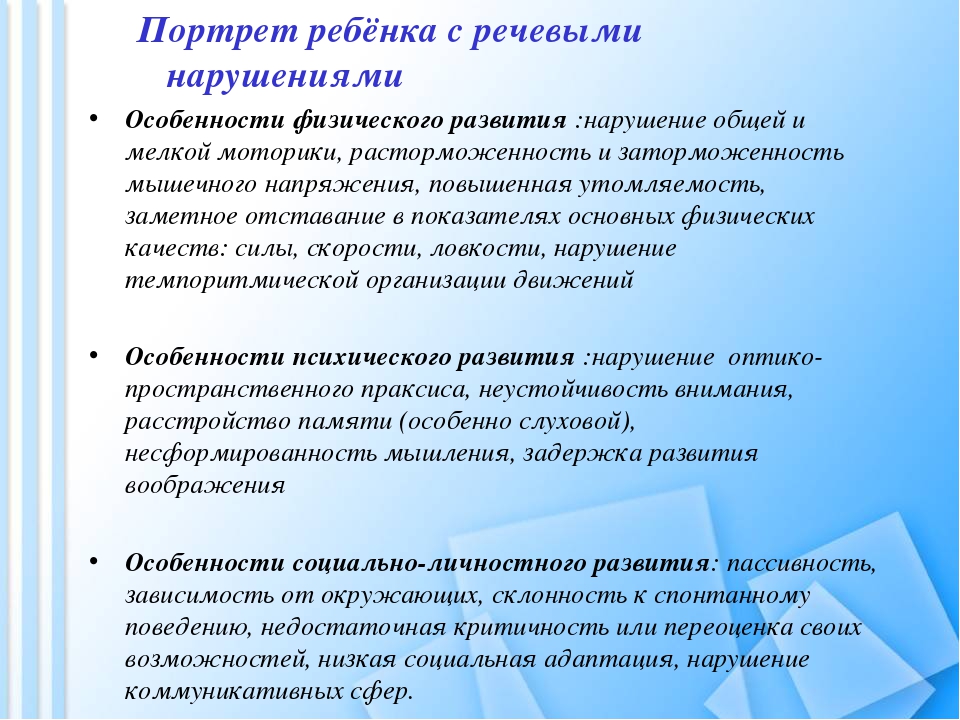 10 слайдАУ Презентация заполненной таблицы группой №2 (работа с детьми с нарушениями слуха).11 слайдИС Выбирается ведущий, один из членов 2 группы, ему дается изображение рисунка из геометрических фигур (Приложение 2). Остальные становятся художниками. Задача ведущего - объяснить художникам, что нужно нарисовать, не называя образ рисунка (дом, дерево), а называя лишь фигуры, из которых этот рисунок состоит.Вопросы для обсуждения:Что вы чувствовали?Какие затруднения испытывали?12 слайдАУ Просмотр видеоролика “Глухие слышат в первый раз” ИС 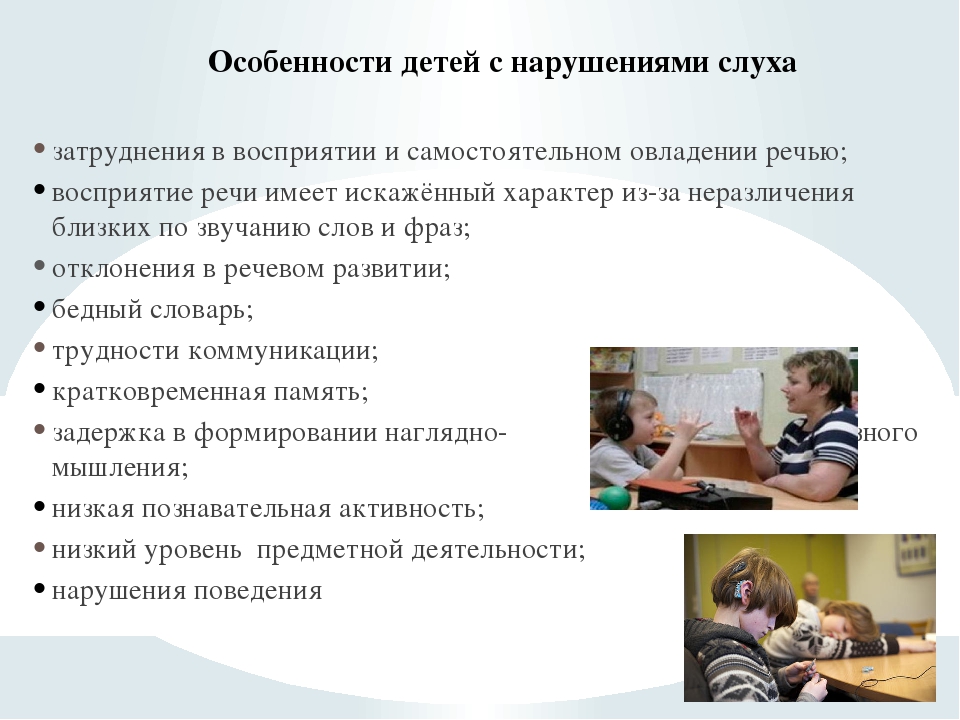 Правила общения с людьми, имеющими нарушения слуха2. Речевое поведение педагога.- Прежде чем начать говорить что-либо, надо привлечь к своему лицу зрительное внимание ребенка с нарушенным слухом.- Всегда смотреть в лицо ребенку с нарушенным слухом при разговоре с ним .- Ответ на вопрос ребенка начинать или с двух-трех слов, содержащихся в вопросе, или с повторения вопроса вслух.- Во время говорения не кивать головой, не размахивать руками (не жестикулировать), не прикрывать рот, не поворачиваться спиной .- Ваша реакция на какую-либо ситуацию или реплику со стороны должны быть понятны или немедленно объяснены глухому человеку.- Будьте к собеседнику доброжелательны, не высказывайте своего недовольства или раздражения, вызванного непониманием Вашей речи. 13 слайдАУ Презентация заполненной таблицы группой №3 (работа с детьми с нарушениями зрения).14 слайд ИС Упражнение «Постройся по росту»Вопросы для обсуждения:Что вы чувствовали?Что вам помогло добиться результата?АУ15 слайдПросмотр видеоролика “Что видит слепой” (Приложение 1).ИСИтог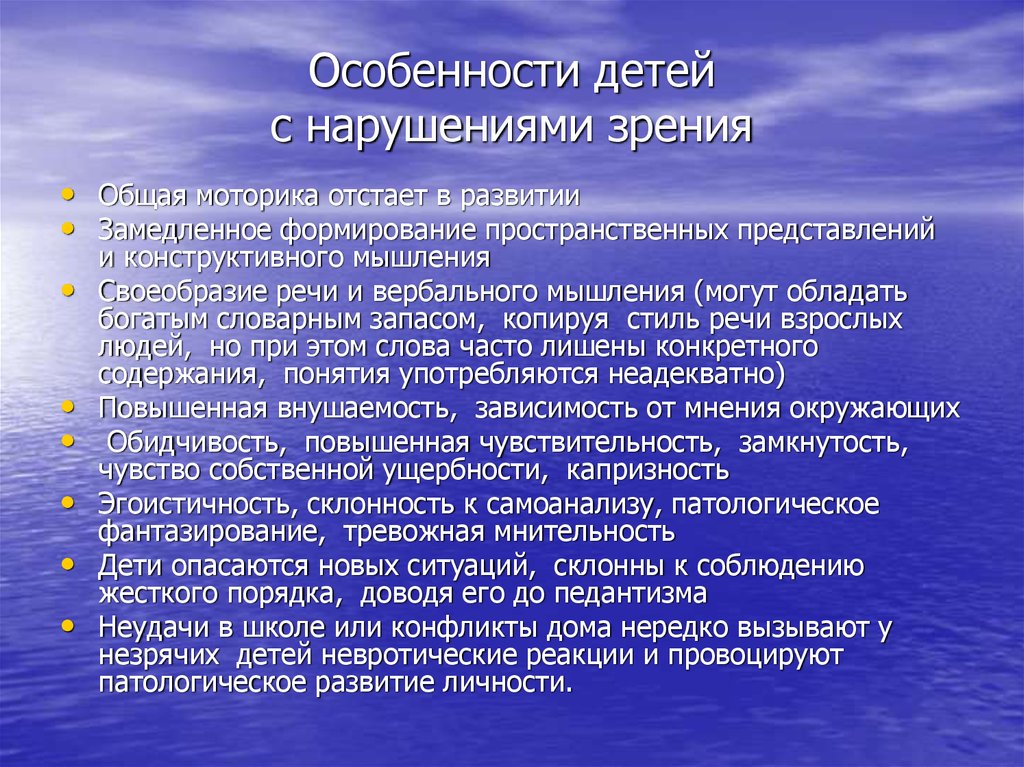 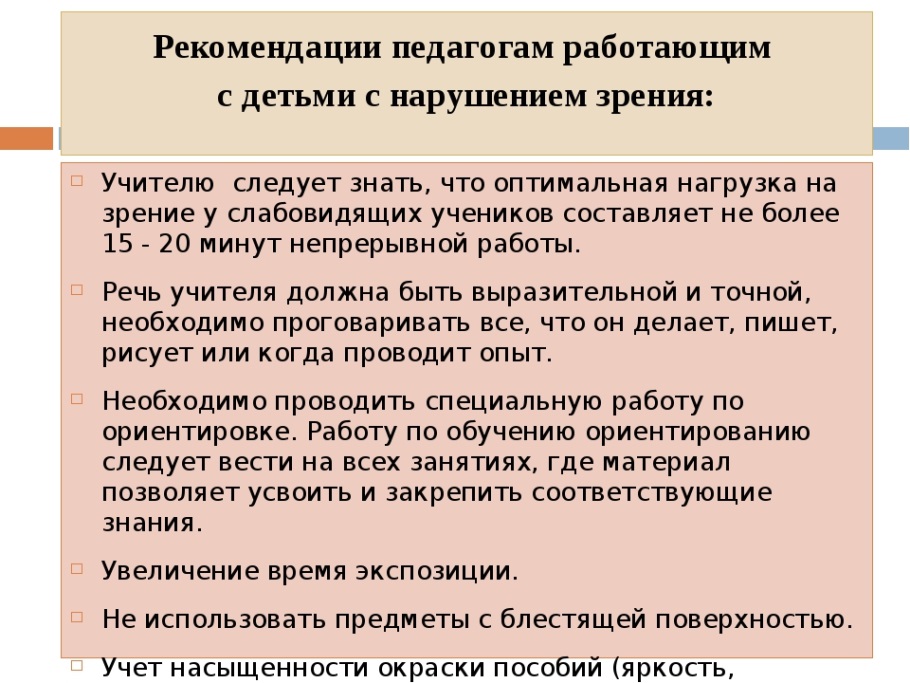 16 слайдАУПрезентация заполненной таблицы группой №4 (работа с детьми с нарушениями аутистического спектра)17 слайдИС Упражнение. Ведущему надеваются наушники (громкий шум города). Просят показать простые эмоциональные состояния (“мне страшно”, “хочу пить”, “хочу погулять”, “удивление”).Вопросы для обсуждения:Что вы чувствовали?Что было труднее, слушать инструкцию или выполнять задание?18 слайдАУПросмотр видеоролика “Мир глазами аутиста” АУАутизмом называют расстройство психического и психологического развития. В переводе слово «аутизм» обозначает – ушедший в себя человек, или человек внутри себя. Симптомы и признаки аутизмаРанний детский аутизм может проявляться впервые даже у годовалого малыша. При разговоре со взрослым отводит взгляд и никогда не смотрит в глаза (отсутствующий взгляд);не интересуется общение со сверстниками, предпочитает играть сам и уходит в сторону с детской площадки;не любит, когда к нему прикасаются, всегда при этом нервничает;проявляет чувствительность к некоторым громким звукам;не разговаривает, больше отмалчивается, а если говорит, то не всегда может внятно выразить, что он хочет;часто устраивает истерики;пассивен или, наоборот, гиперактивен;не осознает опасности ситуации, например, сует предметы в розетку, берет острые предметы в руки, пытается перейти дорогу, по которой с высокой скоростью едет автомобиль.Аутизм: пять правил общения с ребенком-аутистом.  Правильное общение с ребёнком даёт намного лучший результат и я хочу акцентировать ваше внимание на  пяти главных правилах в общении с ребёнком, которые помогают и наладить контакт, и успешнее усваивать материал.Эмоциональный фонЭмоциональный фон при общении с ребенком должен быть РОВНЫМ, то есть мы стараемся преподносить всю информацию только в положительном ключе, обязательно при этом сама речь должна быть спокойной и нейтральной.Действие, которое направленно на успехИменно эти действия сопровождают нас постоянно:Я хочу , чтобы ребёнок оделсяЯ хочу, чтобы ребёнок почистил зубыЯ хочу, чтобы ребёнок убрал игрушки и т.д.Учимся правильно выстраивать свою речьРечь родителя/педагога должна быть чёткая, и по возможности короткая. Здесь должно работать правило, которое называется "+1". Объясню: если ребёнок не говорит ни слова, значит Ваша речь, Ваши команды состоят из одного слова: "Дай", "На", "Стоп" и т.д. Конечно, оно не всегда работает и не всегда применимо, но сократить команды можно всегда. Ребёнку легче понять, что Вы от него хотите, если скажете:" Гулять" нежели "Собирайся, пойдём на улицу, какая сегодня хорошая погода"Подкрепляем свою речьДля подкрепления речи могут служить как жесты, так и визуальные подсказки, то есть карточки. Общение на уровне с ребёнкомЭто означает, что когда ты общаешься с ребенком, пытаешься до него что-то донести, то стоит выбирать позу "присев на корточки", если общение идёт не за столом. 19 слайдАУПрезентация заполненной таблицы группой №5 (работа с детьми с ЗПР).ИС20 слайд«Эхо»Цель: Развитие умения устанавливать «обратную связь» при взаимодействии с другими людьми.Обсуждение: Что вы чувствовали?Что было труднее, слушать инструкцию или выполнять задание?АУ21 слайдПросмотр видеоролика «Не такой как все»ИС22 слайдВ завершение нашей с вами работы, нам бы хотелось поделиться с вами одной историейКак-то, один человек увидел на улице ребенка, который был голоден и дрожал от холода. Прохожий в гневе обратился к Богу:- Чем провинился перед Тобой этот ребенок? Почему Ты допускаешь такую несправедливость? Почему ничего не предпринимаешь?!”.И вдруг человек услышал: “Кое-что я предпринял - послал ему навстречу тебя”.Вид нарушения_________________________Вид нарушения_________________________Вид нарушения_________________________Вид нарушения_________________________Характерные особенности детей с данным видом нарушенийПроблемы, которые могут возникнуть у педагога?Что он может предпринять сам, по решению этих проблем?К кому и за какой помощью он может обратиться?